Health measures, the weapon of governments against workers, the precarious and the poor                              To unsubscribe from this list robertbibeau@hotmail.com                                                                14.4.2021This article is available ​​on the webmagazine: http://www.les7duquebec.netOn: https://les7duquebec.net/archives/263331By Dr Gérard Delépine, statistician surgeon. Macron read Machiavelli and applies his maxims "It is safer to be feared than to be loved"."To govern is to put your subjects out of harm's way and even to think about it". To prevent workers from thinking about contesting, he uses limitless fear and without fear of ridicule (remember the buffoonery of masks) with the active complicity of medical sales representatives from the pharmaceutical industry and almost all of the media.To amaze the people, they always lieThe complicit media turned a strong flu into a terrible plague, while covid-19 didn't kill more than the Asian flu of my childhood; at that time the government reassured the population by repeating "one must not add hysteria to the disease"; and today almost no one remembers this pandemic which had no significant impact on the economy, or on social laws, or education and which disappeared naturally without any infringement of freedoms or the rights of workers.To panic the population, we suffered every day the statement of the number of deaths from Covid-19 unrelated (without an honest comparison of the number of daily cancer deaths (of the order of 500) nor of the number of deaths per day (1750 on average).Epidemiologists prophesied that without a generalized on-call duty at home 500,000 French people would die and that only confinement could save us [1]. The minister banned doctors from using chloroquine suddenly declared dangerous by bogus articles [2] accepted by prestigious journals, although it had been used without problems and most often without medical supervision for 70 years by more than a billion people [3]. They affirmed that healthy people (known as asymptomatic) could transmit the virus on the basis of statements by virologists based on the viral load, since denied by epidemiological studies of the facts observed [4] and belatedly by the WHO.They banned the use of antibiotics even though they have always been used in respiratory viruses to prevent secondary bacterial infections [5].They claimed that children could transmit the disease, whereas if children can be infected by close adults, they risk next to nothing (three times less than seasonal flu) and do not infect anyone [6].They claimed that Remdesevir was safe and effective and managed to sell it for almost a billion before they recognized it to be ineffective and dangerous. They congratulated themselves on the indiscriminate confinement by claiming that it would have saved 60,000 French people.And they continue to lie by claiming that the vaccines have been tested well, that they are over 95% effective and safe while the Israeli (Pfizer vaccine) and British (Astra Zeneca vaccine) vaccination campaigns have for the the instant resulted in the number of contaminations and daily deaths [7] beingmultiplied by 3 to 4 in these countries.All these lies and many more have been told every day by the government and repeated constantly by almost all the media, without allowing opponents to express themselves.This Covid-19 terrorist policy is catastrophic from a health point of view 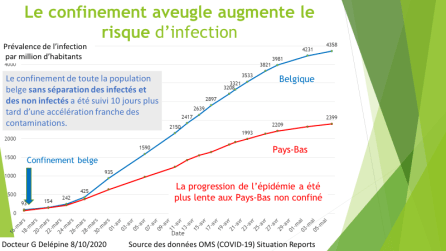 A policy must be judged by its objective results [8]. Because of the totalitarian decisions without any scientific basis [9] that were imposed on us, France is in the European top 5 for the highest mortalities attributed to Covi-19 with the 4 other large countries adhering to this medieval policy (Italy, Belgium, Spain and Great Britain). Thus France was suffering on 23/1/2021 from a mortality of 1080 / million inhabitants against 762 / M in the Netherlands, 180 / M in Finland and 167 / M in Belarus which did not contain.The traditional fight against epidemics, the one applied in Asian countries, is based on the separation of patients from carrying goods until the patients are no longer contaminants (10 days for the Covid). French-style blind confinement, on the contrary, meant sending patients back to their homes without any sign of seriousness and nursing home residents in their institution without any active treatment, thus facilitating the contamination of their loved ones. The comparison of the evolutions of the epidemic in Belgium confined to the harshly blind, and the unconfined Netherlands is very demonstrative.Blind confinement, in addition to excess Covid-19 mortality, is responsible for a large number of collateral victims by default or / or delays in care imposed by the white plan (at least 30,000 deaths observed or to come within 5 years), for example family violence, depression and suicides (10,000 to 20,000 expected) and by the dramatic consequences of the economic crisis that they created from scratch.This supposedly health policy, far from protecting the people, has therefore considerably worsened the death toll of Covid-19.The target of the Covid measures is not the virus, but the workers.Frontal attack on workers and social gains .The first measures taken as soon as the health emergency was declared were derogations from workers' rights on working hours, and on RTT and vacations giving employers the right to adjust them according to their wishes.These waivers are theoretically transient (should not extend beyond June 30, 2021.) But experience has taught us that the transient can last indefinitely when it suits bosses. In transport, logistics, agribusiness, agriculture, energy, telecommunications, the daily maximum of 10 working hours can be increased to 12 hours and the weekly working hours of 48 hours can be increased up to at 60 hours. The daily rest period can be reduced to 9 consecutive hours instead of 11 and the conditions for recourse to Sunday work have been relaxed.Céline Verzeletti, confederal leader of the CGT had predicted in an interview with Le Monde "There is a real risk that this state of health emergency will be maintained for a few months, beyond the period of confinement, and all that will be derogatory may continue to apply”. Because Macron's policy is the strategy of shock [10], when the leader takes advantage of a crisis (real or imaginary or fabricated) to impose on the people systems or laws that will allow them to abuse them in the long term. These measures, announced as "provisional" have repealed an entire section of the Labor Code. So let's make sure that the temporary does not last ...Health measures make the poor poorer and impoverish the middle classesThe confinement hit very hard all the small trades which allowed the survival of young people without a fixed job and of students who did not have a summer job; many are forced to sign up for restaurants of the heart or popular relief that are totally overwhelmed. The disappearance of tens of thousands of small businesses, marked by suicides, will worsen the situation. Young people already ill-prepared for working life will find themselves in a situation of extreme poverty for several years and the explosion of the nation's debt will no longer allow them to be sufficiently protected.Even the WHO underlines the dramatic consequences of confinement on young people. Dr Tedros A. Ghebreyesus, Director-General of WHO, during a virtual press briefing organized from Geneva insisted on the major consequences of confinements and other freedom-killing measures among young people."Young people are disproportionately affected by the long-term consequences of the pandemic" [he should have specified measures imposed under the pretext of a pandemic]. “These effects include disruptions in education, economic uncertainty, loss or lack of employment opportunities, repercussions on physical and mental health and trauma from domestic violence. The mental anxiety caused by the coronavirus has thus been identified in nearly 90% of young people. More than a billion pupils and students in almost every country have been affected by school closures. And one in six young people worldwide lost their jobs during the pandemic".During confinement, the number of job seekers (mostly young adults) increased by more than one million in France. Since March, the economic crisis has worsened and worsens unemployment, which in the third half of the year reached 9% of the overall population and 23.7% of young people. The drop of more than 10% of the 2020 GDP and the considerable number of bankruptcies of traders, independents and SMEs which represent the main reservoir of employment in France makes obtaining a first job, a mission impossible.The hope of a happy future disappears when any personal project is subjected to the extreme volatility of administrative decisions and the economy crumbles. The responsibility for the constant changes in government measures is overwhelming in this mistreatment of the population.The misery of the students has been greatly aggravated by the confinementThe precariousness of students is not new. In 2000, the Dauriac report estimated that 5% of students lived below the poverty line. And since then, student pauperization has worsened: in 2011, IFOP and CSA surveys reported that more than a quarter of students were having difficulty meeting current expenses and that they were only able to pay them by accepting small children. mostly undeclared jobs.In 2015, a study by the General Inspectorate of Social Affairs estimated the percentage of students living below the poverty line at 19%. The gravity of this situation was dramatically recalled by the suicide by fire of a Parisian student, just before the start of the Covid-19 crisis. The confinement made these odd jobs, often undeclared, disappear without any compensation and thus considerably worsened student poverty, which could even lead some to prostitution or suicide.Financial and psychological misery of students can lead to suicideThe psychological impact of containment has already been demonstrated in previous epidemics with an increase in post-traumatic stress and depression, up to three years after the epidemic. Especially among confined people and nursing staff as we had reported in July. These disorders increased with the duration of confinement (yet much less than what we are experiencing), the fear of infection for oneself and those close to them, the changes in the information issued by the authorities. But also the economic precariousness secondary to confinement.The Lancet warned “the effects of the Covid-19 pandemic on mental health may be profound… There is a real risk that the suicide rate will increase. In Belgium, a study carried out during confinement shows that the people most affected are women and young people aged 16 to 24.In France, a study by the Jean Jaurès foundation estimates the percentage of people to have “seriously” considered committing suicide at 20% (against 13% in 2000). The first student acted out did not endure confinement for more than three weeks and jumped from the 4th floor of the HEC campus and since then, the acts of committing have multiplied.The misery of confinement has increased student prostitution.Prostitution is the daughter of misery. Its reality in the superior was confirmed in 2011 by a parliamentary inquiry whose president, the deputy Danielle Bousquet declared: “Student prostitution does exist. It is also possible that it is in proportions which are not negligible in absolute value. It remains to measure its importance”. Surveys have since revealed that in Bordeaux III and Poitiers 2 to 3% of students were "confronted with a situation of student prostitution" and 4% in Montpellier and 15% of students at the University of Montpellier III, interviewed by Amicale du Nid, said they would be ready to accept a sexual act in exchange for a gift or money, if they were in a precarious situation.France Bleu thus reports a poignant testimony from Alexandre. Before confinement, he had a job as a “moonlighting” delivery man for a grocery store. A job that allowed him, with his student grant, to only “survive”. When he lost his job, during the first confinement, the situation became dramatic. He had to go on for several days “without food, not even canned food, nothing… so I filled my stomach while drinking water”. He ended up cracking up and became an “Escort boy” offering his “services” to women. “I started taking Viagra at 20… But it was hard, especially psychologically, I felt dirty, I had trouble looking at myself”.Another case dealt with by the Doubs delegation from the Mouvement du Nid: “We also helped a young girl, a minor during the first confinement, and who left her home, due to strong tensions with her family.As she had not found odd jobs, she was prostituted on the Internet. On the advice of her social worker, she met us when she was of age. I was very struck by his distress which is due to the health crisis. The confinement and precariousness have led her to a situation of prostitution which she would probably not have been confronted with in another period” .The economic disaster of confinement hits the poor first and foremostIn France, the fall in GDP will exceed 10% this year, placing us by far among the worst performers in the world, while Sweden, which has not confined, should only decline by 4% and Germany by 5%. Almost a million jobs have been destroyed as a result of the lockdown and unemployment, which is already at all-time highs, will worsen if the government follows, as it desires, all of Ferguson's recommendations that the lockdown should last at least twenty months.This economic crisis due to confinement has considerably deepened the social divide. There is nothing in common between what unpaid precarious workers living in cities in cramped housing experience and senior civil servants and executives with guaranteed wages living in houses with gardens and being able to work via the Internet. Likewise, there is nothing in common between the small traders treated as non-essentials and the entertainment world, gradually forced into bankruptcy, and the supermarkets which have remained open.Lockdown kills children in poor countries, while disease poses no risk to themGlobally, the containment of rich countries is already leading to the worsening of endemic famine in Africa and Asia. Henrietta Fore, Executive Director of UNICEF says: “It has been seven months since the first cases of COVID-19 were reported, and it is increasingly clear that the impact of the pandemic is wreaking more havoc on children than the disease itself ”. “The proportion of households affected by poverty and food insecurity has increased. Essential nutrition services and supply chains are disrupted. The price of food has soared. The quality of children's food has therefore decreased and malnutrition rates will increase”.The Lancet analysis concludes: “ The prevalence of wasting in children under 5 could increase by 14.3%. Such an increase in malnutrition would translate into more than 10,000 additional child deaths per month, half of which in sub-Saharan Africa, the number of additional deaths of children under 5 could rise to 128,605".It was not the virus that created this chaos, but the health measures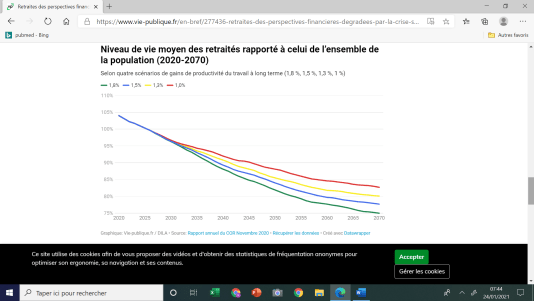 In the future, if we do not react vigorously, the elimination of our rights will not be limited to working conditions but also to unemployment insurance and pensions.One of macron's priority projects has always been to abolish the pay-as-you-go pension system for a point-based pension and to entrust our deferred salary to his fellow scholars, including Black Rock. The threats contained in the report published by the Retirement Orientation Council in November 2020 have hardly been echoed in the mainstream press occupied in maintaining the Covid panic. This report predicts that the level of pensions will drop sharply (by 10% in 2030 and 25% in 2070).It reveals the State's plans to appropriate existing reserves, in particular those of AGIRC-ARRCO, which represent 3.5% of GDP.He specifies: “the younger generations should be penalized by higher contribution rates and a lower average pension amount".The gravity of the economic crisis that the health measures have deliberately created and maintained and the consequent losses of social resources will serve as an alibi for an attempt to force through these reforms that the employers have been demanding for ten years.Let us not forget that the whole of this plandemic or pseudo-pandemic staged by the oligarchy organized around the WHO [11] via the Davos forum aims at the disappearance of the middle classes which were still impoverished during the year 2020, as the biggest billionaires further increased their fortunes.It is the awareness of the people that this virus is not nastier than the flu and above all is treated very well if we treat early, that it is only a decoy to submit us in a form of slavery via the vaccine and liberticidal measures envisaged as a vaccine passport, that we will be able to escape this tragic scenario of dehumanization and transhumanism.It is up to all of us to become aware of the real stakes of the terrorist masquerade which has lasted for a year, to inform in all possible ways (leaflets etc.).LET US RESUME OUR FREEDOM AND FREE WILLNOTES[1] Ferguson is crudely lying and the journal Nature publishes it https://www.francesoir.fr/opinions-tribunes/ferguson-ment-grossierement-et-le-journal-nature-le-publie[2] Lancet Gate cases detailed in Agoravox "Organized lynching of chloroquine by the media, based on a study with unverified, unverifiable data" and France Soir "LancetGate: Surgisphere the company that provided the data to the study is she serious? https://www.francesoir.fr/societe-economie/lancetgate-surgisphere-la-societe-qui-fourni-les-donnees-letude-est-elle-serieuse[3] The Italian Council of State has just restored the use of chloroquine “HCQ at low doses is not harmful and even appears to protect the heart. Early treatment with low-dose HCQ reduces the risk of hospitalization of patients with Covid19 by approximately 30%. Early treatment with low dose HCQ decreases mortality accordingly".[4] in particular a recent Chinese study on 10 million inhabitants around Wuhanhttps://www.francesoir.fr/opinions-tribunes/les-bien-portants-dits-asymptomatique-ne-transmivent-pas-le -covid19-study[5] During the Spanish flu, the victims of the second wave of 1919 almost all died not from the virus but from bacterial complications (at that time antibiotics did not exist)[6] Why test a million children and adolescents? https://nouveau-monde.ca/fr/pourquoi-tester-un-million-denfants-et-dadolescents/[7] According to the WHO Covid Dashboard: in Israel Daily contaminations fell from 1886 cases on 12/21 day of vaccination start to 5,674 cases on January 20 and daily mortality fell from 18 on December 20 to 50 on January 19, 2021. In Great Britain the number of daily contaminations exploded from 14,898 on 4/12/2020 to 33,355 on 20/1/2021 (after a peak of 68,063 on 9 January 2021 and mortality also 414 on 4 / 12 to 1610 on 20/1/2021))[8] G Delépine Containment, everything that you have not been told: human, health, economic aberration France Soir on 06/05/2020 https://www.francesoir.fr/le-confinement-tout-ce-que-lon-ne-vous-pas-dit-aberration-humaine-sanitaire-economique[9] The only justification for confinement is Ferguson's catastrophic prophecy (report 9) and subsequent attempts at justifications by his students, all of which are based solely on simulations which increase the real risks by 8 to 10, as evidenced by the figures of the students. European countries that have not confined.[10] Naomi Klein The Shock Strategy: The Rise of Disaster Capitalism, essay[11] https://www.francesoir.fr/le-conseil-mondial-de-loms-dicte-tres-officiellement-la-conduite-sanitaire-des-pays-signataire-dontTraduction by Claudio Buttinelli.  RomaMisure sanitarie, arma dei governi contro i lavoratori, i precari e i poveri                                Per annullare l'iscrizione a questo elenco robertbibeau@hotmail.comQuesto articolo è disponibile sul webmagazine: http://www.les7duquebec.netSu: https://les7duquebec.net/archives/263331                                                                            14.4.2021Dal Dottor Gérard Delépine, chirurgo statistico.Macron legge Machiavelli e applica le sue massime "È più sicuro essere temuto che essere amato"."Governare è mettere fuori pericolo i propri sudditi e persino pensarci". Per evitare che i lavoratori pensino alla contestazione, usa la paura senza limiti e senza paura del ridicolo (ricordate la buffonata delle maschere) con la complicità attiva dei rappresentanti medici dell'industria farmaceutica e di quasi tutti i media.Per stupire le persone mentono sempreI media complici hanno trasformato una forte influenza in una terribile piaga, mentre il covid-19 non ha ucciso più dell'influenza asiatica della mia infanzia; in quel momento il governo rassicurava la popolazione ripetendo "non bisogna aggiungere isteria alla malattia"; e oggi quasi nessuno ricorda questa pandemia che non ha avuto un impatto significativo sull'economia, o sulle leggi sociali, o sull'istruzione e che è scomparsa naturalmente senza alcuna violazione delle libertà o dei diritti dei lavoratori.Per far prendere dal panico la popolazione, abbiamo sofferto ogni giorno la dichiarazione del numero di decessi da Covid-19 non correlati (senza un confronto onesto del numero di decessi giornalieri per cancro (dell'ordine di 500) o del numero di decessi giornalieri (1750 di media).Gli epidemiologi hanno profetizzato che senza un servizio di guardia generalizzato a casa 500.000 francesi sarebbero morti e che solo la reclusione avrebbe potuto salvarci [1]. Il ministro ha vietato ai medici di usare la clorochina improvvisamente dichiarata pericolosa da articoli fasulli [2] accettati da riviste prestigiose, sebbene fosse stata utilizzata senza problemi e il più delle volte senza controllo medico per 70 anni da oltre un miliardo di persone [3]. Hanno affermato che le persone sane (note come asintomatiche) potrebbero trasmettere il virus sulla base di dichiarazioni di virologi basate sulla carica virale, poiché smentite dagli studi epidemiologici dei fatti osservati [4] e tardivamente dall'OMS.Hanno vietato l'uso di antibiotici anche se sono sempre stati utilizzati nei virus respiratori per prevenire le infezioni batteriche secondarie [5].Affermavano che i bambini potevano trasmettere la malattia, mentre se i bambini possono essere infettati da adulti vicini, rischiano quasi nulla (tre volte meno dell'influenza stagionale) e non infettano nessuno [6].Hanno affermato che Remdesevir era sicuro ed efficace e sono riusciti a venderlo per quasi un miliardo prima di riconoscerlo inefficace e pericoloso. Si sono congratulati con se stessi per la detenzione indiscriminata sostenendo che avrebbe salvato 60.000 francesi.E continuano a mentire affermando che i vaccini sono stati testati bene, che sono efficaci e sicuri per oltre il 95% mentre le campagne di vaccinazione israeliana (vaccino Pfizer) e britannica (vaccino Astra Zeneca) hanno per il momento portato al numero di contaminazioni e le morti quotidiane [7] vengonomoltiplicate da 3 a 4 in questi paesi.Tutte queste bugie e molte altre sono state raccontate ogni giorno dal governo e ripetute costantemente da quasi tutti i media, senza permettere agli oppositori di esprimersi.Questa politica terroristica del Covid-19 è catastrofica dal punto di vista sanitarioUna politica deve essere giudicata in base ai suoi risultati oggettivi [8]. A causa delle decisioni totalitarie senza alcuna base scientifica [9] che ci sono state imposte, la Francia è nella top 5 europea per le più alte mortalità attribuite a Covi-19 con gli altri 4 grandi paesi che aderiscono a questa politica medievale (Italia, Belgio, Spagna e Gran Bretagna). Così la Francia ha sofferto il 23/1/2021 di unamortalità di 1080 / milione di abitanti contro 762 / M nei Paesi Bassi, 180 / M in Finlandia e 167 / M in Bielorussia che non conteneva.La tradizionale lotta alle epidemie, quella praticata nei paesi asiatici, si basa sulla separazione dei pazienti dal trasporto di merci fino a quando i pazienti non sono più contaminanti (10 giorni per il Covid). Il confinamento alla cieca alla francese, al contrario, significava rimandare i pazienti alle loro case senza alcun segno di serietà e residenti nelle case di cura del loro istituto senza alcun trattamento attivo, facilitando così la contaminazione dei loro cari. Il confronto tra le evoluzioni dell'epidemia in Belgio limitata ai ciechi e all'inconfondibile Paesi Bassi è molto dimostrativo.Il confinamento cieco, oltre all'eccessiva mortalità da Covid-19, è responsabile di un gran numero di vittime collaterali per inadempienza o / o ritardi nelle cure imposti dal piano bianco (almeno 30.000 decessi osservati o da verificarsi entro 5 anni), ad esempio violenza familiare, depressione e suicidi (da 10.000 a 20.000 previsti) e dalle drammatiche conseguenze della crisi economica che hanno creato da zero.Questa presunta politica sanitaria, lungi dal proteggere le persone, ha quindi notevolmente peggiorato il bilancio delle vittime del Covid-19.Il bersaglio delle misure Covid non sono il virus, ma i lavoratori.Attacco frontale ai lavoratori e guadagni sociali.Le prime misure adottate non appena è stata dichiarata l'emergenza sanitaria sono state le deroghe ai diritti dei lavoratori sull'orario di lavoro, sulla RTT e sulle ferie che danno ai datori di lavoro il diritto di adattarle secondo i loro desideri.Queste deroghe sono teoricamente transitorie (non dovrebbero estendersi oltre il 30 giugno 2021). Ma l'esperienza ci ha insegnato che il transitorio può durare indefinitamente quando fa comodo ai capi. Nei trasporti, logistica, agroalimentare, agricoltura, energia, telecomunicazioni, il massimo giornaliero di 10 ore lavorative può essere portato a 12 ore e l'orario settimanale di 48 ore può essere aumentato fino a 60 ore. Il periodo di riposo giornaliero può essere ridotto a 9 ore consecutive invece di 11 e le condizioni per il ricorso al lavoro domenicale sono state allentate.Céline Verzeletti, leader confederale della CGT aveva previsto in un'intervista a Le Monde "C'è il rischio reale che questo stato di emergenza sanitaria venga mantenuto per alcuni mesi, oltre il periodo di reclusione, e tutto ciò che sarà dispregiativo possa continuare ad applicare". Perché la politica di Macron è la strategia dello shock [10], quando il leader approfitta di una crisi (reale o immaginaria o inventata) per imporre alle persone sistemi o leggi che consentiranno loro di abusarne a lungo termine.Queste misure, annunciate come "provvisorie", hanno abrogato un'intera sezione del codice del lavoro.Quindi assicuriamoci che il temporaneo non duri ...Le misure sanitarie rendono i poveri più poveri e impoveriscono le classi medieIl confino ha colpito duramente tutti i piccoli mestieri che hanno permesso la sopravvivenza dei giovani senza lavoro fisso e degli studenti che non avevano un lavoro estivo; molti sono costretti a iscriversi a ristoranti del cuore o al sollievo popolare che sono totalmente sopraffatti. La scomparsa di decine di migliaia di piccole imprese, segnata dai suicidi, peggiorerà la situazione. I giovani già poco preparati alla vita lavorativa si troveranno in una situazione di estrema povertà per diversi anni e l'esplosione del debito della nazione non permetterà più loro di essere sufficientemente tutelati.Anche l'OMS sottolinea le drammatiche conseguenze del reclusione sui giovani. Il dottor Tedros A. Ghebreyesus, direttore generale dell'OMS, durante una conferenza stampa virtuale organizzata da Ginevra ha insistito sulle principali conseguenze dei confinamenti e di altre misure di uccisione della libertà tra i giovani."I giovani sono colpiti in modo sproporzionato dalle conseguenze a lungo termine della pandemia " [avrebbe dovuto specificare le misure imposte con il pretesto di una pandemia]. “Questi effetti includono interruzioni nell'istruzione, incertezza economica, perdita o mancanza di opportunità di lavoro, ripercussioni sulla salute fisica e mentale e traumi causati dalla violenza domestica. L'ansia mentale causata dal coronavirus è stata così individuata in quasi il 90% dei giovani. Più di un miliardo di alunni e studenti in quasi tutti i paesi sono stati colpiti dalla chiusura delle scuole. E un giovane su sei in tutto il mondo ha perso il lavoro durante la pandemia".
Durante il confinamento, il numero di persone in cerca di lavoro (soprattutto giovani adulti) è aumentato di oltre un milione in Francia. Da marzo la crisi economica si è aggravata e aggrava la disoccupazione, che nella terza metà dell'anno ha raggiunto il 9% della popolazione complessiva e il 23,7% dei giovani. Il calo di oltre il 10% del PIL 2020 e il numero considerevole di fallimenti di commercianti, lavoratori autonomi e PMI che rappresentano il principale serbatoio di occupazione in Francia rende l'ottenimento di un primo lavoro, una missione impossibile.La speranza di un futuro felice scompare quando qualsiasi progetto personale è sottoposto all'estrema volatilità delle decisioni amministrative e l'economia si sgretola. La responsabilità per i continui cambiamenti nelle misure governative è schiacciante in questo maltrattamento della popolazione.La miseria degli studenti è stata notevolmente aggravata dalla reclusioneLa precarietà degli studenti non è nuova. Nel 2000, il rapporto Dauriac stimava che il 5% degli studenti viveva al di sotto della soglia di povertà. E da allora, l'impoverimento degli studenti è peggiorato: nel 2011, i sondaggi IFOP e CSA hanno riferito che più di un quarto degli studenti aveva difficoltà a far fronte alle spese correnti e che potevano pagarle solo accettando bambini piccoli, per lo più lavori non dichiarati.Nel 2015, uno studio dell'Ispettorato generale degli affari sociali ha stimato al 19% la percentuale di studenti che vivono al di sotto della soglia di povertà. La gravità di questa situazione è stata drammaticamente ricordata dal suicidio incendiato di uno studente parigino, poco prima dell'inizio della crisi del Covid-19. Il confinamentoa reclusione ha fatto scomparire questi lavori saltuari, spesso sommersi, senza alcun compenso e quindi ha notevolmente peggiorato la povertà studentesca , che potrebbe anche portare alcuni alla prostituzione o al suicidio.La miseria finanziaria e psicologica degli studenti può portare al suicidioL'impatto psicologico del confinamento è già stato dimostrato in precedenti epidemie con un aumento dello stress post-traumatico e della depressione, fino a tre anni dopo l'epidemia. Soprattutto tra le persone confinate e il personale infermieristico, come avevamo riferito a luglio. Questi disturbi aumentavano con la durata del confinamento (ma molto meno di quello che stiamo vivendo), la paura del contagio per se stessi e per chi è vicino a loro, i cambiamenti nelle informazioni rilasciate dalle autorità. Ma anche la precarietà economica secondaria alla reclusione.The Lancet ha avvertito che “gli effetti della pandemia di Covid-19 sulla salute mentale possono essere profondi… C'è il rischio reale che il tasso di suicidi aumenti. In Belgio, uno studio condotto durante il parto mostra che le persone più colpite sono donne e giovani di età compresa tra 16 e 24 anni.In Francia, uno studio della fondazione Jean Jaurès stima al 20% (contro il 13% del 2000) la percentuale di persone che hanno considerato "seriamente" il suicidio. Il primo studente recitato non ha sopportato la reclusione per più di tre settimane ed è saltato dal 4° piano del campus HEC e da allora gli atti di violenza sono aumentati.La miseria del confinamento ha aumentato la prostituzione studentesca.La prostituzione è figlia della miseria. La sua realtà nella superiora è stata confermata nel 2011 da un'inchiesta parlamentare la cui presidente, la deputata Danielle Bousquet, ha dichiarato: “La prostituzione studentesca esiste. È anche possibile che sia in proporzioni non trascurabili in valore assoluto. Resta da misurare la sua importanza”. Da allora i sondaggi hanno rivelato che a Bordeaux III e Poitiers dal 2 al 3% degli studenti si trovava "di fronte a una situazione di prostituzione studentesca" e il 4% a Montpellier e il 15% degli studenti dell'Università di Montpellier III, intervistati da Amicale du Nid, ha detto sarebbero pronti ad accettare un atto sessuale in cambio di un regalo o di denaro, se si trovassero in una situazione precaria.France Bleu riporta così una toccante testimonianza di Alexandre. Prima della reclusione, aveva un lavoro come fattorino "in nero" per un negozio di alimentari. Un lavoro che gli ha permesso, con la borsa di studio, solo di “sopravvivere”. Quando ha perso il lavoro, durante il primo confinamento, la situazione è diventata drammatica. Doveva andare avanti per diversi giorni “senza cibo, nemmeno cibo in scatola, niente… così mi riempii lo stomaco bevendo acqua”. Ha finito per cedere ed è diventato un "ragazzo Escort" che offre i suoi "servizi" alle donne. "Ho iniziato a prendere il Viagra a 20 anni ... Ma è stata dura, soprattutto psicologicamente, mi sentivo sporca, avevo problemi a guardarmi".Un altro caso affrontato dalla delegazione Doubs del Mouvement du Nid: “Abbiamo anche aiutato una ragazzina, minorenne durante il primo confino, e che ha lasciato la sua casa, a causa delle forti tensioni con la sua famiglia. Non avendo trovato lavori saltuari, si è prostituita su Internet. Su consiglio del suo assistente sociale, ci ha incontrato quando era maggiorenne. Sono rimasto molto colpito dal suo disagio dovuto alla crisi sanitaria. La reclusione e la precarietà l'hanno portata ad una situazione di prostituzione alla quale probabilmente non si sarebbe trovata di fronte in un altro periodo” .Il disastro economico della reclusione colpisce prima di tutto i poveriIn Francia il calo del PIL quest'anno supererà il 10%, posizionandoci di gran lunga tra i peggiori al mondo, mentre la Svezia, che non si è confinata, dovrebbe diminuire solo del 4% e la Germania del 5%. Quasi un milione di posti di lavoro sono stati distrutti a causa del blocco e la disoccupazione, che è già ai massimi storici, peggiorerà se il governo seguirà, come desidera, tutte le raccomandazioni di Ferguson secondo cui il blocco dovrebbe durare almeno venti mesi.Questa crisi economica dovuta alla reclusione ha notevolmente aggravato il divario sociale. Non c'è niente in comune tra ciò che i lavoratori precari non pagati che vivono in città in condizioni abitative anguste e gli alti funzionari pubblici e dirigenti con salario garantito che vivono in case con giardini e in grado di lavorare tramite Internet. Allo stesso modo, non c'è niente in comune tra i piccoli commercianti trattati come non essenziali e il mondo dello spettacolo, gradualmente costretto alla bancarotta, e i supermercati rimasti aperti.Il lockdown uccide i bambini nei paesi poveri, mentre le malattie non rappresentano un rischio per loroA livello globale, il contenimento dei paesi ricchi sta già portando all'aggravarsi della carestia endemica in Africa e in Asia. Henrietta Fore, direttore esecutivo dell'UNICEF, afferma: "Sono passati sette mesi da quando sono stati segnalati i primi casi di COVID-19, ed è sempre più chiaro che le ripercussioni della pandemia stanno causando più devastazione sui bambini rispetto alla malattia stessa". “La percentuale di famiglie colpite dalla povertà e dall'insicurezza alimentare è aumentata. I servizi nutrizionali essenziali e le catene di approvvigionamento sono interrotti. Il prezzo del cibo è salito alle stelle. La qualità del cibo per bambini è quindi diminuita e aumenteranno i tassi di malnutrizione”.L'analisi di Lancet conclude: “La prevalenza di deperimento nei bambini sotto i 5 anni potrebbe aumentare del 14,3%. Un tale aumento della malnutrizione si tradurrebbe in più di 10.000 decessi infantili aggiuntivi al mese, metà dei quali nell'Africa sub-sahariana, il numero di decessi aggiuntivi di bambini sotto i 5 anni potrebbe salire a 128.605 " .Non è stato il virus a creare questo caos, ma le misure sanitarieIn futuro, se non reagiamo con forza, l'eliminazione dei nostri diritti non sarà limitata alle condizioni di lavoro, ma anche all'assicurazione contro la disoccupazione e alle pensioni.Uno dei progetti prioritari di macron è sempre stato quello di abolire il sistema pensionistico pay-as-you-go per una pensione a punti e di affidare il nostro stipendio differito ai suoi colleghi studiosi, tra cui Black Rock. Le minacce contenute nel rapporto pubblicato dal Consiglio per l'orientamento al pensionamento nel novembre 2020 non hanno avuto quasi eco nella stampa mainstream impegnata a mantenere il panico Covid. Questo rapporto prevede che il livello delle pensioni scenderà drasticamente (del 10% nel 2030 e del 25% nel 2070).Rivela i piani dello Stato per appropriarsi delle riserve esistenti, in particolare quelle di AGIRC-ARRCO, che rappresentano il 3,5% del PIL.Precisa: “le giovani generazioni dovrebbero essere penalizzate da tassi di contribuzione più elevati e da un importo medio della pensione inferiore".La gravità della crisi economica che le misure sanitarie hanno deliberatamente creato e mantenuto e le conseguenti perdite di risorse sociali serviranno da alibi per un tentativo di forzare queste riforme che i datori di lavoro chiedono da dieci anni ».Non dimentichiamo che tutta questa plandemia o pseudo-pandemia inscenata dall'oligarchia organizzata intorno all'OMS [11] tramite il forum di Davos mira alla scomparsa delle classi medie che si sono impoverite durante l'anno 2020, come i più grandi miliardari aumentarono ulteriormente le loro fortune.È la consapevolezza delle persone che questo virus non è più nocivo dell'influenza e soprattutto viene trattato molto bene se lo trattiamo precocemente, che è solo un'esca per sottometterci in una forma di schiavitù tramite il vaccino e le misure liberticide previste come un passaporto vaccinale, che potremo sfuggire a questo tragico scenario di disumanizzazione e transumanesimo.Spetta a tutti noi prendere coscienza della vera posta in gioco della mascherata terroristica che dura da un anno, informare in tutti i modi possibili (volantini ecc.).RIPRENDIAMO LA NOSTRA LIBERTÀ E IL NOSTRO LIBERO ARBITRIONOTE[1] Ferguson sta mentendo grossolanamente e la rivista Nature lo pubblicahttps://www.francesoir.fr/opinions-tribunes/ferguson-ment-grossierement-et-le-journal-nature-le-publie[2] Casi di Lancet Gate dettagliati in Agoravox "Linciaggio organizzato di clorochina da parte dei media, basato su uno studio con dati non verificati e non verificabili" e France Soir "LancetGate: Surgisphere la società che ha fornito i dati allo studio è seria? https://www.francesoir.fr/societe-economie/lancetgate-surgisphere-la-societe-qui-fourni-les-donnees-letude-est-elle-serieuse[3] Il Consiglio di Stato italiano ha appena ripristinato l'uso della clorochina “L'HCQ a basse dosi non è dannoso e sembra addirittura proteggere il cuore. Il trattamento precoce con HCQ a basse dosi riduce il rischio di ospedalizzazione dei pazienti con Covid19 di circa il 30%. Il trattamento precoce con HCQ a basso dosaggio riduce di conseguenza la mortalità".[4] in particolare un recente studio cinese su 10 milioni di abitanti intorno a Wuhan https://www.francesoir.fr/opinions-tribunes/les-bien-portants-dits-asymptomatique-ne-transmivent-pas-le -covid19-study[5] Durante l'influenza spagnola, le vittime della seconda ondata del 1919 morirono quasi tutte non per il virus ma per complicazioni batteriche (a quel tempo gli antibiotici non esistevano)[6] Perché testare un milione di bambini e adolescenti? https://nouveau-monde.ca/fr/pourquoi-tester-un-million-denfants-et-dadolescents/[7] Secondo il Covid Dashboard dell'OMS: in Israele le contaminazioni giornaliere sono diminuite da 1886 casi il 21/12 giorno di inizio della vaccinazione a 5.674 casi il 20 gennaio e la mortalità giornaliera è scesa da 18 il 20 dicembre a 50 il 19 gennaio 2021. In Gran Bretagna il numero di contaminazioni giornaliere è esploso da 14.898 il 4/12/2020 a 33.355 il 20/1/2021 (dopo un picco di 68.063 il 9 gennaio 2021 e anche la mortalità 414 il 4/12 a 1610 il 20/1/2021 ))[8] G Delépine Containment, tutto ciò che non vi è stato detto: umano, salute, aberrazione economicaFrance Soir il 06/05/2020 https://www.francesoir.fr/le-confinement-tout-ce-que-lon-ne-vous-pas-dit-aberration-humaine-sanitaire-economique[9] L'unica giustificazione per la reclusione è la profezia del destino di Ferguson (rapporto 9) e i successivi tentativi di giustificazione da parte dei suoi studenti, tutti basati esclusivamente su simulazioni che aumentano i rischi reali da 8 a 10, come evidenziato dalle cifre del studenti Paesi europei che non si sono limitati.[10] Naomi Klein The Shock Strategy: The Rise of Disaster Capitalism, saggio[11] https://www.francesoir.fr/le-conseil-mondial-de-loms-dicte-tres-officiellement-la-conduite-sanitaire-des-pays-signataire-dontTraduzione di Claudio Buttinelli.  RomaLas medidas sanitarias, el arma de los gobiernos contra los trabajadores, los precarios y los pobres                      Para darse de baja de esta lista robertbibeau@hotmail.com                                                                14.4.2021Este artículo está disponible en la revista web: http://www.les7duquebec.netEn: : https://les7duquebec.net/archives/263331Por el Dr. Gérard Delépine, cirujano estadístico.Macron lee a Maquiavelo y aplica sus máximas "Es más seguro ser temido que amado" . "Gobernar es poner a tus súbditos fuera de peligro y incluso pensar en ello". Para evitar que los trabajadores piensen en impugnar, utiliza un miedo ilimitado y sin miedo al ridículo (recordemos la bufonada de las máscaras) con la complicidad activa de los comerciales médicos de la industria farmacéutica y de casi todos los medios de comunicación.Para asombrar a la gente, siempre mientenLos medios cómplices convirtieron una fuerte gripe en una terrible plaga, mientras que el covid-19 no mató más que la gripe asiática de mi infancia; en ese momento el gobierno tranquilizó a la población repitiendo "no hay que agregar histeria a la enfermedad"; y hoy casi nadie recuerda esta pandemia que no tuvo un impacto significativo en la economía, ni en las leyes sociales, ni en la educación y que desapareció naturalmente sin vulnerar las libertades ni los derechos de los trabajadores.Para asustar a la población, sufrimos todos los días la declaración del número de muertes por Covid-19 no relacionado (sin una comparación honesta del número de muertes diarias por cáncer (del orden de 500) o el número de muertes por día (1750 promedio).Los epidemiólogos profetizaron que sin una sanción domiciliaria generalizada morirían 500.000 franceses y que sólo el confinamiento podría salvarnos [1]. El ministro prohibió a los médicos utilizar cloroquina repentinamente declarada peligrosa por artículos falsos [2] aceptados por revistas de prestigio, aunque había sido utilizada sin problemas y con mayor frecuencia sin supervisión médica durante 70 años por más de mil millones de personas [3]. Afirmaron que personas sanas (conocidas como asintomáticas) podrían transmitir el virus en base a declaraciones de virólogos con base en la carga viral, pues desmentido por estudios epidemiológicos de los hechos observados [4] y tardíamente por la OMS.Prohibieron el uso de antibióticos a pesar de que siempre se han utilizado en virus respiratorios para prevenir infecciones bacterianas secundarias [5].Afirmaron que los niños pueden transmitir la enfermedad, mientras que si los niños pueden ser infectados por adultos cercanos, corren casi ningún riesgo (tres veces menos que la gripe estacional) y no infectan a nadie [6].Afirmaron que Remdesevir era seguro y efectivo y lograron venderlo por casi mil millones antes de que reconocieran que era ineficaz y peligroso. Se felicitaron por el encierro indiscriminado al afirmar que habría salvado a 60.000 franceses.Y siguen mintiendo al afirmar que las vacunas se han probado bien, que son más del 95% efectivas y seguras, mientras que las campañas de vacunación israelí (vacuna Pfizer) y británica (vacuna Astra Zeneca) han provocado por el momento el número de contaminaciones y de muertes diarias [7] se multiplican por 3 a 4 en estos países.Todas estas mentiras y muchas otras han sido contadas a diario por el gobierno y repetidas constantemente por casi todos los medios de comunicación, sin dejar que los opositores se expresen.Esta política terrorista de Covid-19 es catastrófica desde el punto de vista sanitarioUna política debe ser juzgada por sus resultados objetivos [8]. Debido a las decisiones totalitarias sin ninguna base científica [9] que se nos impusieron, Francia se encuentra en el top 5 europeo de las mayores mortalidades atribuidas a Covi-19 con los otros 4 grandes países adheridos a esta política medieval (Italia, Bélgica, España y Gran Bretaña). Así Francia sufría el 23/1/2021 de una mortalidad de 1080 / millón de habitantes contra 762 / M en Holanda, 180 / M en Finlandia y 167 / M en Bielorrusia que no contenía.La lucha tradicional contra las epidemias, la que se aplica en los países asiáticos, se basa en la separación de los pacientes del transporte de mercancías hasta que los pacientes ya no sean contaminantes (10 días para el Covid). El encierro a ciegas al estilo francés, por el contrario, significaba enviar a los pacientes a sus domicilios sin ningún signo de seriedad y a los residentes del asilo de ancianos en su institución sin ningún tratamiento activo, facilitando así la contaminación de sus seres queridos. La comparación de las evoluciones de la epidemia en Bélgica confinada a los severamente ciegos y los Países Bajos no confinados es muy demostrativa.El confinamiento a ciegas, además del exceso de mortalidad por Covid-19, es responsable de una gran cantidad de víctimas colaterales por defecto o / o retrasos en la atención impuestos por el plan blanco (al menos 30,000 muertes observadas o por venir dentro de 5 años), por ejemplo violencia familiar, depresión y suicidios (se esperan entre 10.000 y 20.000) y por las dramáticas consecuencias de la crisis económica que crearon desde cero. Esta supuesta política sanitaria, lejos de proteger a las personas, ha empeorado considerablemente el número de muertos por Covid-19.El objetivo de las medidas de Covid no es el virus, sino los trabajadores.Ataque frontal a los trabajadores y conquistas sociales .Las primeras medidas tomadas tan pronto como se declaró la emergencia sanitaria fueron la derogación de los derechos de los trabajadores en las horas de trabajo, RTT y vacaciones, dando a los empleadores el derecho a ajustarlos según sus deseos.Estas exenciones son teóricamente transitorias (no deberían extenderse más allá del 30 de junio de 2021). Pero la experiencia nos ha enseñado que las transitorias pueden durar indefinidamente cuando conviene a los jefes. En transporte, logística, agroindustria, agricultura, energía, telecomunicaciones, el máximo diario de 10 horas de trabajo se puede aumentar a 12 horas y el horario de trabajo semanal de 48 horas se puede aumentar hasta 60 horas. El período de descanso diario se puede reducir a 9 horas consecutivas en lugar de 11 y se han relajado las condiciones para recurrir al trabajo dominical.Céline Verzeletti, líder confederal de la CGT había pronosticado en una entrevista con Le Monde "Existe un riesgo real de que este estado de emergencia sanitaria se mantenga durante unos meses, más allá del período de encierro, y todo lo despectivo pueda continuar de aplicar ”. Porque la política de Macron es la estrategia del shock [10], cuando el líder aprovecha una crisis (real o imaginaria o fabricada) para imponer a las personas sistemas o leyes que les permitan abusar de ellas a largo plazo. Estas medidas, anunciadas como "provisionales", han derogado todo un artículo del Código de Trabajo. Así que asegurémonos de que el temporal no dure ...Las medidas sanitarias empobrecen a los pobres y empobrecen a las clases mediasEl encierro afectó muy fuerte a todos los pequeños oficios que permitieron la supervivencia de jóvenes sin trabajo fijo y de estudiantes que no tenían trabajo de verano; muchos se ven obligados a apuntarse a restaurantes del corazón o relevo popular que se encuentran totalmente abrumados. La desaparición de decenas de miles de pequeñas empresas, marcada por los suicidios, agravará la situación. Los jóvenes que ya están mal preparados para la vida laboral se encontrarán en una situación de pobreza extrema durante varios años y la explosión de la deuda nacional ya no les permitirá estar suficientemente protegidos.Incluso la OMS subraya las dramáticas consecuencias del confinamiento en los jóvenes. El Dr. Tedros A. Ghebreyesus, Director General de la OMS, durante una conferencia de prensa virtual organizada desde Ginebra, insistió en las principales consecuencias de los confinamientos y otras medidas que matan la libertad de los jóvenes."Los jóvenes se ven afectados de manera desproporcionada por las consecuencias a largo plazo de la pandemia " [debería haber especificado las medidas impuestas con el pretexto de una pandemia].“Estos efectos incluyen interrupciones en la educación, incertidumbre económica, pérdida o falta de oportunidades de empleo, repercusiones en la salud física y mental y el trauma de la violencia doméstica. La ansiedad mental causada por el coronavirus se ha identificado así en casi el 90% de los jóvenes. Más de mil millones de alumnos y estudiantes en casi todos los países se han visto afectados por el cierre de escuelas. Y uno de cada seis jóvenes en todo el mundo ha perdido su trabajo durante la pandemia".Durante el confinamiento, el número de solicitantes de empleo (en su mayoría adultos jóvenes) aumentó en más de un millón en Francia. Desde marzo, la crisis económica se ha agravado y agravado el desempleo, que en el tercer semestre del año alcanzó el 9% de la población total y el 23,7% de los jóvenes. La caída de más del 10% del PIB de 2020 y el considerable número de quiebras de comerciantes, autónomos y pymes que representan la principal reserva de empleo en Francia hacen imposible conseguir un primer empleo, una misión imposible..La esperanza de un futuro feliz desaparece cuando cualquier proyecto personal se ve sometido a la extrema volatilidad de las decisiones administrativas y la economía se desmorona. La responsabilidad por los constantes cambios en las medidas gubernamentales es abrumadora en este maltrato a la población.La miseria de los estudiantes se ha visto agravada enormemente por el encierroLa precariedad de los estudiantes no es nueva. En 2000, el informe Dauriac estimó que el 5% de los estudiantes vivían por debajo del umbral de pobreza. Y desde entonces, la pauperización de los estudiantes ha empeorado: en 2011, las encuestas IFOP y CSA informaron que más de una cuarta parte de los estudiantes tenían dificultades para cubrir los gastos corrientes y que solo podían pagarlos aceptando niños pequeños, en su mayoría trabajos no declarados.En 2015, un estudio de la Inspección General de Asuntos Sociales estimó el porcentaje de estudiantes que vivían por debajo del umbral de pobreza en un 19%. La gravedad de esta situación la recordó dramáticamente el suicidio por incendio de un estudiante parisino, justo antes del inicio de la crisis del Covid-19. El encierro hizo que estos trabajos ocasionales, a menudo no declarados, desaparecieran sin compensación alguna y, por tanto, empeorara considerablemente la pobreza estudiantil, queincluso podría llevar a algunos a la prostitución o al suicidio.La miseria financiera y psicológica de los estudiantes puede llevar al suicidioEl impacto psicológico del confinamiento ya se ha demostrado en epidemias anteriores con un aumento del estrés postraumático y la depresión, hasta tres años después de la epidemia. Especialmente entre las personas confinadas y el personal de enfermería, como habíamos informado en julio. Estos trastornos se incrementaron con la duración del encierro (aunque mucho menos de lo que estamos viviendo), el miedo a contagiarse para uno mismo y sus allegados, los cambios en la información emitida por las autoridades. Pero también la precariedad económica secundaria al encierro.The Lancet advirtió que “los efectos de la pandemia de Covid-19 en la salud mental pueden ser profundos… Existe un riesgo real de que aumente la tasa de suicidios. En Bélgica, un estudio realizado durante el parto muestra que las personas más afectadas son las mujeres y los jóvenes de 16 a 24 años.En Francia, un estudio de la fundación Jean Jaurès estima que el porcentaje de personas que han considerado “seriamente” suicidarse en un 20% (frente al 13% en 2000). El primer estudiante que actuó no soportó el encierro por más de tres semanas y saltó desde el 4to piso del campus de HEC y desde entonces, los actos de violencia han aumentado.La miseria del confinamiento ha aumentado la prostitución estudiantil.La prostitución es hija de la miseria. Su realidad en la superior fue confirmada en 2011 por una investigación parlamentaria cuya presidenta, la diputada Danielle Bousquet, declaró: “La prostitución estudiantil sí existe. También es posible que esté en proporciones que no sean despreciables en valor absoluto. Queda por medir su importancia”. Desde entonces, las encuestas han revelado que en Burdeos III y Poitiers entre el 2 y el 3% de los estudiantes "se enfrentaron a una situación de prostitución estudiantil" y el 4% en Montpellier y el 15% de los estudiantes de la Universidad de Montpellier III, entrevistados por Amicale du Nid, dijo estarían dispuestos a aceptar un acto sexual a cambio de un regalo o dinero, si se encontraran en una situación precaria.France Bleu informa así de un conmovedor testimonio de Alexandre. Antes del confinamiento, tenía un trabajo como repartidor "ilegal" en una tienda de comestibles. Un trabajo que le permitió, con su beca de estudios, solo de “sobrevivir”. Cuando perdió su trabajo, durante el primer encierro, la situación se volvió dramática. Tuvo que seguir durante varios días “sin comida, ni siquiera comida enlatada, nada… así que me llené el estómago mientras bebía agua”. Terminó riéndose y se convirtió en un "chico de compañía" ofreciendo sus "servicios" a las mujeres. “Empecé a tomar Viagra a los 20… Pero fue duro, especialmente psicológicamente, me sentía sucio, me costaba mirarme”. Otro caso tratado por la delegación de Doubs del Mouvement du Nid: “También ayudamos a una joven, una menor de edad durante el primer encierro, que abandonó su casa por fuertes tensiones con su familia. Como no había encontrado trabajos ocasionales, fue prostituida en Internet. Siguiendo el consejo de su trabajadora social, nos conoció cuando era mayor de edad. Me quedé muy impresionado por su angustia que se debe a la crisis sanitaria. El encierro y la precariedad la han llevado a una situación de prostitución a la que probablemente no se habría enfrentado en otro período”.El desastre económico del confinamiento golpea a los pobres ante todoEn Francia, la caída del PIB superará el 10% este año, situándonos con diferencia entre los peores resultados del mundo, mientras que Suecia, que no se ha limitado, solo debería descender un 4% y Alemania un 5%. Casi un millón de puestos de trabajo han sido destruidos como resultado del cierre y el desempleo, que ya está en máximos históricos, empeorará si el gobierno sigue, como lo desea, todas las recomendaciones de Ferguson de que el cierre debe durar al menos veinte meses.Esta crisis económica debida al encierro ha agravado considerablemente la brecha social. No hay nada en común entre lo que los trabajadores precarios no remunerados que viven en las ciudades en viviendas estrechas experimentan y los altos funcionarios y ejecutivos con salario garantizado que viven en casas con jardín y pueden trabajar a través de Internet. Del mismo modo, no hay nada en común entre los pequeños comerciantes considerados no esenciales y el mundo del entretenimiento, poco a poco obligado a la quiebra, y los supermercados que han permanecido abiertos.El encierro mata a niños en países pobres, mientras que las enfermedades no representan ningún riesgo para ellosA nivel mundial, la contención de los países ricos ya está provocando el empeoramiento de la hambruna endémica en África y Asia. Henrietta Fore, Directora Ejecutiva de UNICEF dice: “Han pasado siete meses desde que se reportaron los primeros casos de COVID-19, y es cada vez más claro que las repercusiones de la pandemia están causando más estragos en los niños que la propia enfermedad ”.“La proporción de hogares afectados por la pobreza y la inseguridad alimentaria ha aumentado. Los servicios de nutrición y las cadenas de suministro esenciales se ven interrumpidos. El precio de la comida se ha disparado. Por tanto, la calidad de la alimentación infantil ha disminuido y las tasas de desnutrición aumentarán”. El análisis de Lancet concluye: “ La prevalencia de emaciación en niños menores de 5 años podría aumentar en un 14,3%. Este aumento de la desnutrición se traduciría en más de 10.000 muertes infantiles adicionales por mes, la mitad de las cuales en África subsahariana, el número de muertes adicionales de niños menores de 5 años podría aumentar a 128.605".No fue el virus el que creó este caos, sino las medidas sanitarias.En el futuro, si no reaccionamos enérgicamente, la eliminación de nuestros derechos no se limitará a las condiciones laborales sino también al seguro de desempleo y las pensiones.Uno de los proyectos prioritarios de macron siempre ha sido abolir el sistema de pensiones de reparto para una pensión basada en puntos y confiar nuestro salario diferido a sus compañeros académicos, incluido Black Rock. Las amenazas contenidas en el informe publicado por el Retirement Orientation Council en noviembre de 2020 apenas han tenido eco en la prensa dominante ocupada en mantener el pánico de Covid. Este informe predice que el nivel de las pensiones caerá drásticamente (un 10% en 2030 y un 25% en 2070).Revela los planes del Estado para apropiarse de las reservas existentes, en particular las de AGIRC-ARRCO, que representan el 3,5% del PIB.Precisa: “las generaciones más jóvenes deberían ser penalizadas con tasas de cotización más altas y un monto promedio de pensión menor".La gravedad de la crisis económica que deliberadamente han creado y mantenido las medidas sanitarias y las consiguientes pérdidas de recursos sociales servirán de coartada para intentar forzar estas reformas que los empresarios vienen exigiendo desde hace diez años.No olvidemos que el conjunto de esta plandemia o pseudopandémica protagonizada por la oligarquía organizada en torno a la OMS [11] a través del foro de Davos tiene como objetivo la desaparición de las clases medias que se han empobrecido durante el año 2020, como grandes multimillonarios aumentaron aún más sus fortunas.Es la conciencia de la gente que este virus no es más repugnante que la gripe y sobre todo se trata muy bien si lo tratamos temprano, que solo es un señuelo para someternos en forma de esclavitud a través de la vacuna y las medidas liberticidas previstas como un pasaporte de vacuna, que seremos capaces de escapar de este trágico escenario de deshumanización y transhumanismo.Depende de todos nosotros tomar conciencia de los verdaderos riesgos de la mascarada terrorista que ha durado un año, informar de todas las formas posibles (folletos, etc.). RECUPEREMOS NUESTRA LIBERTAD Y NUESTRO LIBRE ALBEDRÍONOTAS[1] Ferguson miente crudamente y la revista Nature lo publica https://www.francesoir.fr/opinions-tribunes/ferguson-ment-grossierement-et-le-journal-nature-le-publie[2] Casos de Lancet Gate detallados en Agoravox "Linchamiento organizado de cloroquina por los medios de comunicación, basado en un estudio con datos no verificados y no verificables" y France Soir "LancetGate: Surgisphere, la empresa que proporcionó los datos para el estudio, ¿habla en serio?https://www.francesoir.fr/societe-economie/lancetgate-surgisphere-la-societe-qui-fourni-les-donnees-letude-est-elle-serieuse[3] El Consejo de Estado italiano acaba de restaurar el uso de cloroquina “HCQ en dosis bajas no es dañino y incluso parece proteger el corazón. El tratamiento temprano con HCQ en dosis bajas reduce el riesgo de hospitalización de pacientes con Covid19 en aproximadamente un 30%. El tratamiento temprano con dosis bajas de HCQ reduce la mortalidad en consecuencia".[4] en particular, un estudio chino reciente de 10 millones de habitantes alrededor de Wuhanhttps://www.francesoir.fr/opinions-tribunes/les-bien-portants-dits-asymptomatique-ne-transmivent-pas-le -covid19-study[5] Durante la gripe española, las víctimas de la segunda ola de 1919 casi todas murieron no por el virus sino por complicaciones bacterianas (en ese momento no existían los antibióticos)[6] ¿Por qué evaluar a un millón de niños y adolescentes? https://nouveau-monde.ca/fr/pourquoi-tester-un-million-denfants-et-dadolescents/[7] Según el Panel Covid de la OMS: en Israel, la contaminación diaria disminuyó de 1886 casos el día 12/21 del inicio de la vacunación a 5674 casos el 20 de enero y la mortalidad diaria disminuyó de 18 el 20 de diciembre a 50 el 19 de enero de 2021. En Gran Bretaña, el número de contaminaciones diarias se disparó de 14,898 el 12/4/2020 a 33,355 el 20/1/2021 (después de un pico de 68,063 el 9 de enero de 2021 y la mortalidad también 414 el 4/12 a 1610 el 20/1/2021 ))[8] G Delépine Containment, todo lo que no te han contado: aberración humana, sanitaria, económicaFrance Soir el 05/06/2020 https://www.francesoir.fr/le-confinement-tout-ce-que-lon-ne-vous-pas-dit-aberration-humaine-sanitaire-economique[9] La única justificación para el confinamiento es la profecía de la fatalidad de Ferguson (informe 9) y los intentos posteriores de justificación por parte de sus estudiantes, todos los cuales se basan únicamente en simulaciones que aumentan los riesgos reales de 8 a 10 como lo demuestran las cifras del estudiantes.Países europeos que no se han confinado.[10] Naomi Klein The Shock Strategy: The Rise of Disaster Capitalism, ensayo[11] https://www.francesoir.fr/le-conseil-mondial-de-loms-dicte-tres-officiellement-la-conduite-sanitaire-des-pays-signataire-dontTraduccion por Claudio Buttinelli. Roma